Activity sheet 3: benefits/ risks/ burdensActivity Read the situation below regarding Peter and consider what are the benefit/s, risk/s and burden/s of the options available. Write your ideas and thoughts in the boxes below.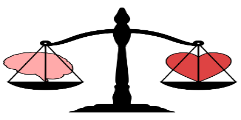 What would your decision be?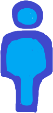 The situationPeter has had a TIA 5 years ago and takes atorvastatin 20mgHe is having some swallowing problems associated with his dementiaHe starts to hold his tablets in his mouth and sometimes spits them outThinking about his statin what are our options? Should we stop it?OPTIONSKeep trying to give it, stop it, change formulation, give covertlyHow will you decide, who can help?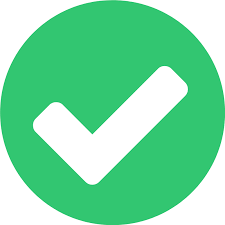 Benefit/sAfter 5 years of daily statin therapy study subjects achieved a 1.2% lower chance of death, a 2.6% lower chance of heart attack, and a 0.8% lower chance of stroke.How many people need to take a statin every year to prevent one death/stroke or heart attack? 20 which means 19 people take it without any benefitHow many people need to take a statin for year to prevent 1 stroke?70 which means 69 people take it without any benefit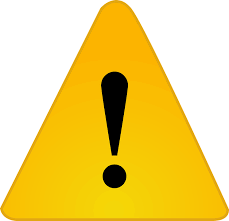 Risk/s2% per year risk of developing diabetes2% per year risk of myopathyRisk of serious choking if he takes tabletCovert medication: crushing: unlicensedNot taking: could Peter be the 1/20 person who would doesn’t have a stroke or heart attack or die in the next year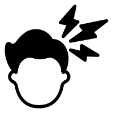 Burden/sWhat was Peter’s attitude to medicines in general? (he hated taking them)Is it unpleasant? The grittiness of crushed tablet is unpleasantHe can’t have grapefruit juice which he used to love 